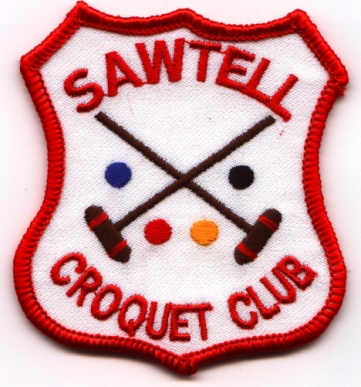 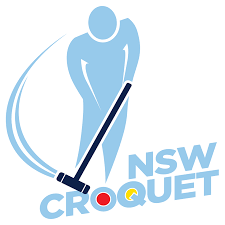 CNSW RICOCHET OPEN SINGLESHosted by Sawtell Croquet ClubSaturday 26 June to Monday 28 June 2021Entry fee - $50 per playerEntries close 10 June 2021Entries accepted strictly in order of receipt of entry and payment2 hour games, 26 points, stop on the bell, level playEntrants may have to play 3 games each dayRules of Ricochet, August 2019 editionCNSW AC Tournament Regulations Register: Online at croquet-nsw.orgTea, coffee and light refreshments providedLunch can be bought each dayTournament dinner at Sawtell RSL Club Friday eveningEnquiries Jenny Arnold: 		email sawtellcroquet13@gmail.com; mobile 0411197452Richard Hughes:	email ricochet@croquet-nsw.org;	mobile 0428 864 920